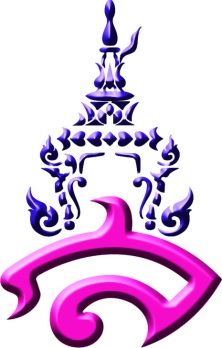 แผนการจัดการเรียนรู้รหัสวิชา อ 32101รายวิชา(พื้นฐาน) ภาษาอังกฤษ 3ชั้นมัธยมศึกษาปีที่ 5ภาคเรียนที่ 1 ปีการศึกษา 2563จัดทำโดยนางพรสิรินทร์  หาเรือนทรงกลุ่มสาระการเรียนรู้ภาษาต่างประเทศ      โรงเรียนสาธิตมหาวิทยาลัยราชภัฏสวนสุนันทากคำชี้แจง		แผนการจัดการเรียนรู้เล่มนี้ ได้จัดทำขึ้นโดยมีจุดประสงค์หลัก คือ มุ่งให้นักเรียนเตรียมตัวสอบในโรงเรียน และเพื่อศึกษาต่อในประเทศและต่างประเทศ		การสอบระบบใหม่นี้นักเรียนต้องมีความเตรียมพร้อมอย่างดีตลอดเวลา ทั้งในการสอบสะสมคะแนนการเข้าสอบจริง ๆ แผนการจัดการเรียนรู้เล่มนี้ได้จัดการเรียนรู้ที่มุ่งให้นักเรียนได้ฝึกคิดวิเคราะห์จากการทำแบบฝึกหัด และตัวอย่างข้อสอบแบบต่าง ๆ เพื่อให้เกิดความรู้ความเข้าใจที่ดีขึ้น เพื่อเตรียมตัวสอบในโรงเรียน และเพื่อศึกษาต่อในประเทศและต่างประเทศ		ทางผู้จัดทำหวังว่าแผนการจัดการเรียนรู้เล่มนี้ จะเป็นประโยชน์ต่อผู้สนใจไม่มากก็น้อยและขออวยพรให้นักเรียนทุกคนโชคดี สามารถสอบเพื่อศึกษาต่อในประเทศและต่างประเทศตามที่ปรารถนาได้ เพื่อจะได้นำความรู้มาพัฒนาตนเองและประเทศชาตินางพรสิรินทร์  หาเรือนทรง                                                       ผู้จัดทำขสารบัญ										   													 หน้าคำชี้แจง										             ก   สารบัญ											  ขคำอธิบายรายวิชา									  1แผนการจัดการเรียนรู้ที่ 1  เรื่อง  Introduction						  2แผนการจัดการเรียนรู้ที่ 2  เรื่อง  Experiences						  9	          แผนการจัดการเรียนรู้ที่ 3  เรื่อง  Out and about						18	 แผนการจัดการเรียนรู้ที่ 4  เรื่อง  Choices							27ภาคผนวก										36	                  						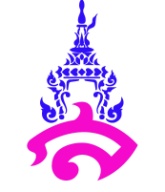 คำอธิบายรายวิชาพื้นฐานรายวิชา ภาษาอังกฤษ 3		 รหัสวิชา อ 32101                    เวลา  40 ชั่วโมง  ชั้นมัธยมศึกษาปีที่ 5			    ภาคเรียนที่ 1  	                     1.0 หน่วยกิต	ศึกษา คำแนะนำในคู่มือการใช้งานต่าง ๆ คำชี้แจง คำขอร้อง คำอธิบายและคำบรรยาย ข้อความ ข่าว ประกาศ โฆษณา บทร้อยกรอง และบทละครสั้น (skit) การใช้พจนานุกรม การสืบค้นข้อมูลทาง Internetหลักการอ่านออกเสียง สื่อที่ไม่ใช่ความเรียงแบบต่างๆ ข้อมูลเกี่ยวกับตนเองและเรื่องต่าง ๆใกล้ตัว ประสบการณ์ สถานการณ์ ข่าวและเหตุการณ์ ประเด็นที่อยู่ในความสนใจทั้งในท้องถิ่น สังคม และโลก ภาษาที่ใช้ในการแสดงความต้องการ ภาษาที่ใช้ในการตอบรับและปฏิเสธความช่วยเหลือในสถานการณ์ต่าง ๆ   	โดยใช้ทักษะการฟัง พูด อ่าน และเขียน อธิบาย  เลือกและใช้  สนทนาแลกเปลี่ยนข้อมูล 	เพื่อให้เกิดความรู้ ความคิด ทัศนคติ รู้จักแสวงหาความรู้ มีความคิดริเริ่มสร้างสรรค์ รู้จักวัฒนธรรมในการใช้ภาษา สามารถประยุกต์ความรู้มาใช้ในชีวิตประจำวัน มีจิตสำนึก ภาคภูมิใจในความเป็นพลเมืองไทย ตัวชี้วัดต.1.1 ม. 5/1, ม.5/2, ม.5/3 ต.1.2 ม. 5/1, ม.5/2, ม.5/3, ม.5/4, ม.5/5ต.1.3 ม. ม.5/1, ม.5/3 รวม    10   ตัวชี้วัดแผนการจัดการเรียนรู้ที่ 1เรื่อง   Introductionรหัสวิชา  อ 32101	     รายวิชา (พื้นฐาน)  ภาษาอังกฤษ 3             กลุ่มสาระการเรียนรู้ภาษาต่างประเทศชั้นมัธยมศึกษาปีที่  5          ภาคเรียนที่ 1    ปีการศึกษา 2563                         เวลา  2  ชั่วโมงผู้สอน  นางพรสิรินทร์ หาเรือนทรงมาตรฐานการเรียนรู้และตัวชี้วัดสาระที่ 1   :    ภาษาเพื่อการสื่อสารมาตรฐาน  ต 1.1 ม.5/1,  ต 1.1 ม.5/2,  ต 1.1 ม.5/3จุดประสงค์การเรียนรู้	1.	นักเรียนอ่านจับใจความสำคัญจากเรื่องที่ฟังและอ่านได้ถูกต้อง2	นักเรียนใช้คำศัพท์เกี่ยวกับ Personality adjectives ได้ถูกต้อง3.	นักเรียนใช้ Present simple และ Present continuous ได้ถูกต้อง4.	นักเรียนใช้ Past simple และ Past continuous ได้ถูกต้อง5.	นักเรียนใช้ประโยคสนทนาในชีวิตประจำวันจากบทเรียนได้ถูกต้องสาระสำคัญ	การศึกษาภาษาอังกฤษ นักเรียนจะต้องเข้าใจโครงสร้างประโยคภาษาอังกฤษต่างๆ เพื่อจะได้นำความรู้มาใช้ในการสื่อสารตามสถานการณ์ต่างๆได้อย่างมีประสิทธิภาพสาระการเรียนรู้          เรียนรู้หลักการการใช้ไวยากรณ์ในภาษาอังกฤษ ประกอบด้วย 	1. present simple and present continuous 	2. past simple and past continuous 	3. while and when with past sentence
           	4. คำศัพท์เกี่ยวกับ Personality adjectives รวมถึงการใช้ประโยคภาษาอังกฤษเพื่อการสนทนาในชีวิตประจำวัน -3-คุณลักษณะอันพึงประสงค์	1.  ใฝ่เรียนรู้	2.  กล้าคิด กล้าทำ กล้าแสดงออกอย่างเหมาะสม	สมรรถนะสำคัญ	1.  ความสามารถในการสื่อสาร (Communication Capacity)	2.  ความสามารถในการแก้ปัญหา (Problem-Solving Capacity)กิจกรรมการเรียนรู้     บทเรียนย่อยที่ 1 A welcome back (เวลา 1 ชั่วโมง)ขั้นนำเข้าสู่บทเรียน (Warm up)ครูนำเข้าสู่บทเรียนโดยด้วยการใช้เทคนิคคำถาม ถามนักเรียนดังนี้What are your favourite activities? / Do you and your friends have similar interest?ขั้นนำเสนอ (Presentation)ครูให้นักเรียนเปิดหนังสือ Student’s book หน้า 4 และตอบคำถามในกิจกรรมที่ 1A และ 2B ครูและนักเรียนร่วมกันอภิปรายคำตอบครูให้นักเรียนทำกิจกรรมที่ 2A ครูและนักเรียนร่วมกันอภิปรายคำตอบ จากนั้นครูถามนักเรียนต่อว่า ประโยคในกิจกรรมที่ 2A มีความหมายว่าอย่างไรในภาษาไทย ครูให้นักเรียนตอบคำถามกิจกรรมที่ 3A และกิจกรรมที่ 4 จากนั้น ครูให้แต่ละคู่ออกมานำเสนอหน้าชั้นเรียนครูให้นักเรียนทำกิจกรรมที่ 5A และ 5B ครูและนักเรียนร่วมกันอภิปรายคำตอบ จากนั้นครูถามนักเรียนว่า คำศัพท์ในกรอบสี่เหลี่ยมเป็นคำศัพท์ประเภทใด ครูให้นักเรียนอ่านเรื่องอีกครั้ง แล้วตอบคำถามกิจกรรมที่ 6A และ 6B ครูสุ่มนักเรียนอ่านคำตอบของตนเอง จากนั้นครูถามนักเรียนว่า ประโยคดังกล่าวมีโครงสร้างแบบใดและเป็น Tense ใด ครูและนักเรียนร่วมกันอภิปรายคำตอบครูอธิบายเรื่องโครงสร้างและหลักการใช้ประโยค present simple tense และ present continuous tense  จากนั้น ครูให้นักเรียนสรุปหลักการใช้งานลงในกิจกรรมที่ 7 (A-D) ครูและนักเรียนร่วมกันอภิปรายคำตอบขั้นฝึกปฏิบัติ (Practice)	ครูตรวจสอบความเข้าใจเรื่องการใช้ Present simple และ present continuous โดยการให้นักเรียนทำกิจกรรมที่ 8 ครูและนักเรียนร่วมกันอภิปรายคำตอบ-4-	ขั้นนำไปใช้ (Production)	ครูให้นักเรียนสร้างชิ้นงาน Ask me if you can โดยให้นักเรียนคิดว่าจะสัมภาษณ์เพื่อนในห้องคนใด และให้นักเรียนเขียนบรรยายลักษณะของเพื่อนที่ตนเองจะสัมภาษณ์ด้วยการใช้คำ Adjectives (อย่าเพิ่งบอกว่าคือใคร เพื่อให้เพื่อนช่วยกันทายตอนนำเสนอ) จากนั้น ให้ไปสัมภาษณ์เพื่อนคนนั้นโดยใช้คำถามที่มี tense แบบ present simple และ present continuous ทั้งหมด 6 คำถาม โดยครูให้นักเรียนดูข้อมูลตัวอย่างจากกิจกรรมที่ 9 เมื่อนักเรียนทำงานเรียบร้อยแล้ว ครูให้นักเรียนนำเสนอหน้าชั้นเรียนโดยให้เพื่อนๆ ช่วยกันทายว่า บุคคลที่เพื่อนสัมภาษณ์นั้นคือใครขั้นสรุป (Wrap up)1.	ขั้นนำเข้าสู่บทเรียน (Warm up)-	ครูเขียนคำถามบนกระดาน How easy is it for young people to keep in touch with friends in other towns or countries? / What should a new person to your town do to make new friends? โดยให้นักเรียนช่วยกันอภิปราย วิธีการติดต่อสื่อสารกับคนอื่นในปัจจุบันและอดีต แล้วทำการสำรวจว่าในห้องใช้ช่องทางใดมากที่สุด พร้อมกับช่วยกันหาเหตุผลมาอธิบายว่าเพราะอะไรวิธีนั้นๆ จึงเป็นที่นิยม2.	ขั้นนำเสนอความรู้ (Presentation)-	ให้นักเรียนทำกิจกรรม 1a ในหน้าที่ 4 โดยครูเปิดเสียงสนทนาให้นักเรียนฟังไปพร้อมกันขณะที่นักเรียนอ่าน แล้วจึงตอบคำถาม What is the relationship between Liza and Emil? โดยก่อนที่เริ่มบทสนทนาที่ 1 ให้นักเรียนดูที่รูปภาพแล้วให้ช่วยกันคิดว่าเห็นอะไรบ้าง พวกเขากำลังทำอะไร แล้วพวกเขารู้สึกอย่างไร แล้วก่อนเริ่มบทสนทนาที่ 2 ถามว่าคนเหล่านั้นคือใคร พวกเขาอยู่ที่ไหน แล้วพวกเขารู้สึกอย่างไร สุดท้ายก่อนบทสนทนาที่ 3 ถามว่าเด็กผู้ชาย (Danny) และเด็กผู้หญิง (Liza) อยู่ที่ไหน เขากำลังทำอะไรอยู่ แล้วหาในบทสนทนาว่าเพื่อนอีกคน (Emil) อยู่ไหนเฉลย – Liza and Emil are friends-	ให้นักเรียนทำกิจกรรมที่ 1b ในหน้าที่ 5 โดยให้นักรียนตอบคำถาม What is the relationship between Liza and Danny?เฉลย – Liza and Danny are friends.-	ให้นักเรียนทำกิจกรรมที่ 1c ในหน้าที่ 5 โดยให้พิจารณาว่าประโยคใดถูกหรือผิดหรือไม่ทราบเฉลย-	ให้นักเรียนทำกิจกรรมที่ 1d ในหน้าที่ 5 โดยถามว่า Spoken English ที่ให้มามีความหมายว่าอย่างไรโดยให้ย้อนไปดูในบทสนทนาได้เฉลยa guy 	=	a boy or manLet me guess	=	Here, Liza is joking – she’s quite sure the boys were playing Mission Accepted.we’re into 	=	we’re interested inI couldn’t get through.	=	His phone was busy, so I couldn’t talk.-	ให้นักเรียนทำกิจกรรม Vocabulary 2a ในหน้าที่ 5 โดยอ่านคำแนะนำว่านักเรียนใหม่ควรทำอะไรที่โรงเรียน แล้วแสดงความคิดเห็นว่าเห็นด้วยหรือไม่-	ให้นักเรียนทำกิจกรรม Vocabulary 2b ในหน้าที่ 5 โดยเติม phrasal verb ด้วย preposition ที่กำหนดให้ลงในช่องว่าโดยใช้บทสนทนาในกิจกรรม 1a-	ให้นักเรียนทำกิจกรรม Vocabulary 2c ในหน้าที่ 5 โดยให้ฟังเสียงข้อความแล้งตรวจคำตอบว่าถูกต้องหรือไม่เฉลย3.	ขั้นฝึกปฏิบัติ (Practice) -	ให้นักเรียนทำกิจกรรม Grammar 3a ในหน้าที่ 5 โดยให้อ่านข้อความที่ขีดเส้นใต้ในกิจกรรม 1a และตอบคำถามเฉลย1.	Present simple: l see you’re with a friend, I love that game., I often play it at the weekends if I don’t hang out with my friends, Do you like playing online?, We never play after eight.	Present continuous: Who are you texting?, I’m not playing anything exciting.2.	I often play it at the weekends if I don’t hang out with my friends, We never play after eight.3.	Who are you texting? I’m not playing anything exciting.4.	We often play it at the weekends, We never play after eight.5.	see, love, and like-	ให้นักเรียนทำกิจกรรม Grammar 3b ในหน้าที่ 5 โดยให้นำคำที่กำหนดให้ลงไปเติมในอีเมล์ให้ถูกต้องเฉลย4.	ขั้นนำไปประยุกต์ใช้ (Productions)-	ให้นักเรียนทำกิจกรรม Speaking 4a ในหน้าที่ 5 โดยจับคู่กับเพื่อนแล้วอภิปรายคำถาม What can you do to make a new student welcome?-	ให้นักเรียนทำกิจกรรม Speaking 4b ในหน้าที่ 5 โดยจับกลุ่มๆ ละ 5 คน แล้วแลกเปลี่ยนความคิดถึงวิธีการต้อนรับเพื่อนใหม่ แล้วจึงสรุปวิธีที่ดีที่สุดจำนวน 6 ข้อ-	ให้นักเรียนทำกิจกรรม Speaking 4c ในหน้าที่ 5 โดยอธิบายวิธีการต้อนรับเพื่อนใหม่ 6 ข้อ 
ให้เพื่อนในห้องฟัง จากนั้นให้ในห้องช่วยกันเลือกวิธีที่ดีที่สุดของห้องให้เหลือเพียง 6 ข้อ5.	ขั้นสรุป (Wrap up)-	ให้นักเรียนช่วยกันพูด Spoken English และคำศัพท์ Phrasal verb ที่ได้เรียนมา แล้วครูเขียนบนกระดาน จากนั้นสุ่มให้นักเรียนทีละคู่ สร้างบทสนทนาสั้นๆ โดยให้มี Spoken English 1 ตัวและคำศัพท์ Phrasal verb 1 ตัวอยู่ด้วย โดยครูคอยช่วยเหลือหากนักเรียนยังทำไม่ค่อยถูกต้องกิจกรรมเสริมทักษะ/ประสบการณ์ทางภาษา	Story (หน้าที่ 6-7)-	ให้นักเรียนช่วยกันบอกว่าภาพยนต์/หนังสือเรื่องใดเป็นเรื่องที่ดีที่สุดที่นักเรียนได้ดูในช่วงปิดเทอมที่ผ่านมา แล้วช่วยกันบอกว่าชอบอะไรในเรื่องนั้นๆ-	ให้นักเรียนทำกิจกรรม Vocabulary and Reading 1a ในหน้าที่ 6 โดยจับคู่ประเภทของภาพยนต์กับรูปภาพทั้ง 6 รูปเฉลย1.	Toy Story - animation, comedy2.	Rogue One: A Star Wars Story – sc-fi, action and adventure 3.	Bean - comedy4.	Murder on the Orient Express - crime drama5.	The Adventures of Rob/n Hood - action and adventure6.	Lo La Land - musical-	ให้นักเรียนทำกิจกรรม Vocabulary and Reading 1b ในหน้าที่ 7 โดยจับคู่ความหมายและคำที่ไฮไลท์ในบทความให้ถูกต้องเฉลย1. mystery		2. drama		3. horror4. fantasy		5. detective story-	ให้นักเรียนทำกิจกรรม Vocabulary and Reading 1c ในหน้าที่ 7 โดยยกตัวอย่างภาพยนตร์แต่ละประเภทในกิจกรรม 1a และ 1b- 	ให้นักเรียนทำกิจกรรม Vocabulary and Reading 1d ในหน้าที่ 7 โดยจับคู่กับเพื่อนแล้วเปรียบเทียบคำตอบกัน จากนั้นอภิปรายว่าเห็นด้วยกับเพื่อนหรือไม่- 	ให้นักเรียนทำกิจกรรม Vocabulary and Reading 2a ในหน้าที่ 7 โดยจับกลุ่มเป็น 3 กลุ่ม แล้วอ่านบทความของตัวละครกลุ่มละ 1 บทความ Katniss Everdeen / Christopher / Ron Weasley แล้วอธิบายว่าตัวละครแต่ละตัวมีความพิเศษอะไร อย่างไรเฉลยKatniss: She’s a survivor and ready to ﬁght for what’s hers.Christopher: He’s determined to ﬁnd answers to mysteries around him.Ron: He’s loyal, brave and funny.-	ให้นักเรียนทำกิจกรรม Vocabulary and Reading 2b ในหน้าที่ 7 โดยเปลี่ยนกลุ่มใหม่โดยให้แต่ละกลุ่มมีทั้งนักเรียนของกลุ่มอื่นๆ อีก 2 กลุ่มอยู่ด้วย แล้วช่วยกันตอบคำถามให้ถูกต้องเฉลยKatniss Everdeen: 	1. The Hunger Games 			2. fantasy, action and adventure 3. Peeta and Rue 			4. Panem 5. She participates in a televised fight to death. 6. because she’s a hero and leads them to victoryChristopher: 1. The Curious Incident of the Dog in the Night-time2. mystery, drama, detective story 	3. his dad and mum4. at home and on a train 		5. He goes on a journey to London to ﬁnd his mum.6. because he’s determined to ﬁnd answers to mysteriesRon Weasley:1. Harry Potter stories 			2. fantasy 3. Hermione and Harry 			4. Hogwarts school 5. He helps solve mysteries6. because of his loyalty, bravery and sense of humour-	ให้นักเรียนทำกิจกรรม Vocabulary and Reading 2c ในหน้าที่ 7 โดยให้แต่ละกลุ่มช่วยกันคิดว่าภาพยนตร์เรื่องใดดูน่าสนใจและน่าเบื่อมากที่สุด แล้วระหว่างภาพยนตร์กับหนังสือและเรื่องเล่า แบบไหนดีที่สุด เพราะอะไร-	ให้นักเรียนทำกิจกรรม Grammar 3a ในหน้าที่ 7 โดยเติมตาราง ข้อ A-D ให้ถูกต้องด้วยคำที่กำหนดให้เฉลย	-	ให้นักเรียนทำกิจกรรม Grammar 3b ในหน้าที่ 7 โดยเติมตาราง ข้อ 1-7 ให้ถูกต้องเฉลย-	ให้นักเรียนทำกิจกรรม Grammar 3c ในหน้าที่ 7 โดยเติมข้อความให้สมบูรณ์ด้วย Pronouns หรือ Possessive Adjectivesเฉลย-	ให้นักเรียนทำกิจกรรม Grammar 3d ในหน้าที่ 7 โดยแทนที่ข้อความที่ขีดเส้นใต้ด้วย Possessive Pronounsเฉลย-	ให้นักเรียนทำกิจกรรม Writing 4a ในหน้าที่ 7 โดยจับคู่กับเพื่อนแล้วจดบันทึกเกี่ยวกับตัวละครในหนังสือ ภาพยนตร์ หรื่อเรื่องเล่าที่นักเรียนชื่นชอบตามประเด็นที่กำหนดให้-	ให้นักเรียนทำกิจกรรม Writing 4b ในหน้าที่ 7 โดยเขียนย่อหน้าที่เกี่ยวกับตัวละครในหนังสือ ภาพยนตร์ หรื่อเรื่องเล่าที่นักเรียนชื่นชอบ จากบันทึกที่เตรียมไว้11.	กิจกรรมเสนอแนะ	-	ให้นักเรียนเขียนงานที่เกี่ยวกับวิธีการต้อนรับเพื่อนใหม่ จำนวน 1 เรื่อง	-	ให้นักเรียนบรรยายภาพยนตร์หรือหนังสือ โดยไม่ระบุชื่อ แล้วให้เพื่อนทายว่าชื่ออะไรบทเรียนย่อยที่ 2 Holiday photos  เวลา 1 ชั่วโมงขั้นนำเข้าสู่บทเรียน (Warm up)ครูนำเข้าสู่บทเรียนโดยการใช้เทคนิคคำถาม ถามนักเรียน ดังนี้        What did you do in the summer holidays? ครูและนักเรียนร่วมกันอภิปรายคำตอบขั้นนำเสนอ (Presentation)ครูให้นักเรียนเปิดหนังสือ Student’s book หน้า 6 จากนั้นครูให้นักเรียนทำกิจกรรมที่ 1A และ 1 B, 3A และ 4A ครูเปิดซีดีประกอบบทเรียนที่ 1.05 ให้นักเรียนฟัง ครูและนักเรียนร่วมกันอภิปรายคำตอบ ครูอธิบายเรื่องโครงสร้างและหลักการใช้ประโยค Past simple และ Past continuous ให้นักเรียนฟัง และให้นักเรียนสรุปข้อมูลด้วยการตอบคำถามกิจกรรมที่ 4B, 4C และ 4D ขั้นฝึกปฏิบัติ (Practice)ครูให้นักเรียนทำกิจกรรมที่ 5 และกิจกรรมที่ 6A และ 6B ครูและนักเรียนร่วมกันอภิปรายคำตอบ ครูให้นักเรียนทำกิจกรรมที่ 7A โดยให้นักเรียนดูรูปภาพแล้วตอบคำถามที่กำหนดไว้ในกิจกรรม จากนั้นให้ฝึกสนทนาจากกิจกรรมที่ 7B ครูสุ่มนักเรียนนำเสนอหน้าชั้นเรียนขั้นนำไปใช้ (Production)	ครูให้นักเรียนสร้างชิ้นงานชื่อ My holiday diary โดยครูให้นักเรียนเขียนเล่าวันหยุดของตัวเองโดยการใช้ Past simple และ Past continuous พร้อมกับตกแต่งให้สวยงาม แล้วให้นำเสนอหน้าชั้นเรียน ขั้นสรุป (Wrap up)นักเรียนและครูร่วมกันสรุปบทเรียนและนักเรียนบันทึกกิจกรรมการเรียนรู้ส่วนสาระสำคัญลงในสมุดสื่อการเรียนรู้/แหล่งการเรียนรู้	1. หนังสือเรียน Project Explore 5	2. แบบฝึกหัด (เพิ่มเติม)	3. แบบทดสอบ-5-การวัดและการประเมิน						ลงชื่อ ............................................................. ผู้สอน						             (นางพรสิรินทร์ หาเรือนทรง)-7-บันทึกผลหลังการสอน	ผลการสอน.................................................................................................................................................................................................................................................................................................................................................................................................................................................................................................................................... ............................................................................................................................................................................	ปัญหาและอุปสรรค................................................................................................................................................................................................................................................................................................................................................................................................................................................................................................................................................................................................................................................................................................................	ข้อเสนอแนะ................................................................................................................................................................................................................................................................................................................................................................................................................................................................................................................................................................................................................................................................................................................		ลงชื่อ ............................................................... ผู้สอน                                                             (นางพรสิรินทร์ หาเรือนทรง)-8-ความเห็นของหัวหน้ากลุ่มสาระการเรียนรู้..............................................................................................................................................................................ลงชื่อ  ...............................................................................                                           (นางสาวนัฐปภัสร์ ทับแอน)                                            				 			 หัวหน้ากลุ่มสาระเรียนรู้ภาษาต่างประเทศความเห็นของรองผู้อำนวยการโรงเรียนฝ่ายวิชาการ ..............................................................................................................................................................................ลงชื่อ ................................................................................                                                                                  (ดร. สุดารัตน์ ศรีมา)                                                                                     				                                      รองผู้อำนวยการฝ่ายวิชาการแผนการจัดการเรียนรู้ที่ 2เรื่อง   Experiencesรหัสวิชา  อ 32101	     รายวิชา (พื้นฐาน)  ภาษาอังกฤษ 3             กลุ่มสาระการเรียนรู้ภาษาต่างประเทศชั้นมัธยมศึกษาปีที่  5          ภาคเรียนที่ 1    ปีการศึกษา 2563                         เวลา  10  ชั่วโมงผู้สอน  นางพรสิรินทร์ หาเรือนทรงมาตรฐานการเรียนรู้และตัวชี้วัดสาระที่ 1   :    ภาษาเพื่อการสื่อสารมาตรฐาน  ต 1.1 ม.5/1,  ต 1.1 ม.5/2,  ต 1.1 ม.5/3จุดประสงค์การเรียนรู้	1.	นักเรียนใช้คำกิริยาได้เหมาะสมกับกิจกรรมที่กำหนด2.	นักเรียนจับใจความสำคัญและวิเคราะห์บทสนทนาหรือเรื่องที่อ่านได้3.	นักเรียนใช้ประโยค Present perfect และ Past simple ได้4.	นักเรียนใช้ adjectives with prepositions ได้ถูกต้อง5.	นักเรียนใช้ประโยคคำถาม (Question forms) ที่ขึ้นด้วย Wh, how much และ how many ได้6.	นักเรียนใช้ประโยค Question tags ได้ถูกต้อง                7.	นักเรียนใช้ประโยคสนทนาได้เหมาะสมกับสถานการณ์สาระสำคัญ	การเรียนรู้โครงสร้างไวยากรณ์ทางภาษาอังกฤษในแบบต่าง ๆ จะทำให้นักเรียนนำความรู้ที่ได้ไปใช้ในทักษะด้านต่าง ๆ ได้อย่างถูกต้องและเหมาะสมสาระการเรียนรู้          การใช้คำกริยาเชิงสถานการณ์ของการทำกิจกรรมต่างๆ เช่น act, be, climb, do, fly, go, ride, sleep, take, travel และ win  และโครงสร้างประโยคของ Present perfect และ Past simple พร้อมด้วยหลักการใช้งาน  ตลอดจนการใช้คำคุณศัพท์ร่วมกับคำบุพบท (Adjectives with prepositions) และการใช้ประโยคคำถามที่ขึ้นต้นด้วย WH questions, how much และ how many  ศึกษาเรียนรู้โครงสร้างประโยค Question tag และการใช้งานรวมทั้งการอ่านออกเสียงประโยค Question tags  และโรค Phobia ต่างๆ อีก-10-ทั้งประโยคสนทนาที่ใช้ในชีวิตประจำวัน, ประโยคสนทนาที่ใช้แสดงความคิดเห็น ประโยคสนทนาที่ใช้ในการแนะนำ คุณลักษณะอันพึงประสงค์	1. ใฝ่เรียนรู้	2. กล้าคิด กล้าทำ กล้าแสดงออกอย่างเหมาะสม	สมรรถนะสำคัญ	1.  ความสามารถในการสื่อสาร (Communication Capacity)	2.  ความสามารถในการแก้ปัญหา (Problem-Solving Capacity)กิจกรรมการเรียนรู้	บทเรียนย่อยที่ 1  I’ve done that! (เวลา 3 ชั่วโมง)ขั้นนำเข้าสู่บทเรียน (Warm up)ครูถามนักเรียนถึงประสบการณ์ในการทำกิจกรรมที่ตื่นเต้นหรือท้าทายว่า What exciting things have you done? ครูและนักเรียนร่วมกันอภิปรายคำตอบขั้นนำเสนอ (Presentation)ครูให้นักเรียนเปิดหนังสือ Student’s book หน้า 8 นักเรียนจับคู่คำกริยากับรูปภาพและเรียนรู้กิจกรรมในแบบฝึกหัดข้อ 1A นักเรียนและครูร่วมกันเฉลยคำตอบที่ถูกต้องครูให้นักเรียนจับคู่อ่านเรื่อง Ultimate จากนั้นให้นักเรียนตอบคำถามข้อ 2 (A,B) และ 3 (A,B)  ครูและนักเรียนเฉลยคำตอบร่วมกันนักเรียนและครูร่วมกันสรุปบทเรียนการใช้ประโยค Present perfect และ Past simple  โดยการตอบคำถามจากข้อ 4A, 4B และ 4C จากนั้นครูอธิบายเพิ่มเติมให้นักเรียนรู้และเข้าใจในความแตกต่างระหว่างการใช้ประโยค Present perfect และ Past simple ขั้นฝึกปฏิบัติ (Practice)นักเรียนสืบค้นข้อมูลคำกริยาในรูป Past participle แล้วตอบคำถามข้อที่ 5  หน้า 9  ในหนังสือ Student’s book  ครูและนักเรียนร่วมกันเฉลยคำตอบที่ถูกต้อง ขั้นนำไปใช้ (Production)1.	ครูให้นักเรียนทำกิจกรรมที่ 8 แล้วนำข้อมูลดังกล่าวมาเขียน Blog ในกิจกรรมที่ 9 หนังสือ Student’s book หน้า 9 ขั้นสรุป (Wrap up)	นักเรียนและครูร่วมกันสรุปบทเรียน-11-บทเรียนย่อยที่ 2 What are you interested in?  เวลา 3 ชั่วโมงขั้นนำเข้าสู่บทเรียน (Warm up)          1. ครูเขียนคำศัพท์แสดงความรู้สึกบนกระดาน แล้วถามนักเรียนว่า It is how you feel when you see a tiger. ให้นักเรียนช่วยกันหาคำตอบจากคำศัพท์บนกระดาน หลังจากนั้นครูอธิบายคำศัพท์แสดงความรู้สึกบนกระดานขั้นนำเสนอ (Presentation)1.	ครูให้นักเรียนเปิดหนังสือ Student’s book หน้า 10 แล้วให้นักเรียนดูภาพแล้วตอบคำถามข้อ 1A 2. ครูให้นักเรียนศึกษาการใช้ adjectives with prepositions จากเรื่อง The happiness challenge โดยการตอบคำถามข้อ 4A ครูและนักเรียนสรุปการใช้ adjectives with prepositions ร่วมกัน2.	ครูให้นักเรียนศึกษาการใช้ Question forms จากเรื่อง The happiness challenge โดยการตอบคำถามข้อ 6A และ 6B ครูและนักเรียนสรุปการใช้ Question forms ร่วมกัน ขั้นฝึกปฏิบัติ (Practice)1.	นักเรียนทำแบบฝึกหัดเพิ่มเติม ครูสุ่มนักเรียนตอบคำถาม จากนั้นครูและนักเรียนเฉลยคำตอบร่วมกันขั้นนำไปใช้ (Production)ครูให้นักเรียนทำกิจกรรม Extra ในหนังสือ Student’s book หน้า 11 จากนั้นให้นักเรียนนำเสนอหน้าชั้นเรียนขั้นสรุป (Wrap up)นักเรียนและครูร่วมกันสรุปบทเรียนโดยการถามตอบข้อซักถามการเรียนรู้ในบทเรียนบทเรียนย่อยที่ 3 Scary or fun? เวลา 3 ชั่วโมงขั้นนำเข้าสู่บทเรียน (Warm up)ครูถามนักเรียนว่า นักเรียนเคยทำกิจกรรมตื่นเต้นใดบ้าง รู้สึกอย่างไรและอยากทำกิจกรรมนั้น ๆ อีกครั้งหรือไม่ ขั้นนำเสนอ (Presentation)ครูโยงคำตอบของนักเรียนเข้าสู่บทเรียนด้วยการให้นักเรียนดูรูปภาพในหนังสือ Student’s book หน้า 12 แล้วตอบคำถามข้อ 1 และข้อ 2B นักเรียนและครูร่วมกันเฉลยคำตอบ2.	นักเรียนให้นักเรียนศึกษาการใช้ประโยค Question tags ด้วยการทำกิจกรรมที่ 6A ในหนังสือ Student book หน้า 13 ครูและนักเรียนสรุปการใช้งานและโครงสร้างของประโยค Question tags ร่วมกัน จากนั้นครูอธิบายเพิ่มเติมเกี่ยวกับเรื่องทำนองเสียงเวลาพูดประโยค Question tags -12-ขั้นฝึกปฏิบัติ (Practice)1.	นักเรียนร่วมกันทำกิจกรรม “It is true, isn’t it?” โดยครูให้นักเรียนใช้ Questions forms ที่ได้เรียนไปเมื่อบทเรียนที่แล้วตั้งคำถาม โดยใช้หัวข้อจากกิจกรรม 9A ในการตั้งคำถาม จากนั้นนักเรียนและครูร่วมกันอภิปรายในชั้นเรียนเกี่ยวกับการใช้งานและโครงสร้างของประโยค Question tags2.	ครูให้นักเรียนจับคู่รูปภาพและคำศัพท์ในข้อ 10A ครูและนักเรียนเฉลยคำตอบร่วมกันขั้นนำไปใช้ (Production)1.	ครูให้นักเรียนทำแบบฝึกหัดเพิ่มเติมเรื่อง Question tags ครูและนักเรียนเฉลยคำตอบร่วมกันขั้นสรุป (Wrap up)1.	นักเรียนและครูร่วมกันสรุปบทเรียนบทเรียนย่อยที่ 4  It’s the capital of… (เวลา 3 ชั่วโมง)ขั้นนำเข้าสู่บทเรียน (Warm up)1.	ครูถามนักเรียนเกี่ยวกับสัญลักษณ์ของประเทศต่างๆ เช่น The London Eye, Eiffel Tower, The Leaning Tower of Pisa เป็นต้น ว่าสัญลักษณ์ดังกล่าวอยู่ประเทศอะไร แล้วมีเมืองอะไรเป็นเมืองหลวงขั้นนำเสนอ (Presentation)1.	ครูโยงคำตอบของนักเรียนเข้าสู่บทเรียน โดยครูให้นักเรียนเปิดหนังสือ Student’s book หน้า 14 แล้วให้นักเรียนตอบคำถามข้อ 1A  2.	จากนั้นครูให้นักเรียนอ่านเรื่อง It’s the capital of…อีกครั้งโดยครูแนะนำให้นักเรียนใช้เทคนิคการอ่านแบบ Scanning เพื่อหาคำตอบแล้วคำตอบคำถามในข้อ 1B ครูและนักเรียนเฉลยคำตอบร่วมกัน ขั้นฝึกปฏิบัติ (Practice)1.	ครูให้นักเรียนช่วยกันตอบคำถามข้อ 2A โดยครูช่วยอธิบายเพิ่มเติม 2.	ครูให้นักเรียนศึกษาเรื่อง Suggestions ข้อ 5A แล้วให้นักเรียนหาตัวอย่างจากบทสนทนาในข้อ 1A โดยครูช่วยอธิบายเพิ่มเติมขั้นนำไปใช้ (Production)1.	ครูให้นักเรียนทำแบบฝึกหัดเพิ่มเติมขั้นสรุป (Wrap up)1.	นักเรียนและครูร่วมกันสรุปบทเรียนโดยการถามตอบข้อซักถามการเรียนรู้ในบทเรียนกิจกรรมเสนอแนะเพื่อทบทวนความรู้และความเข้าใจจากเนื้อหาบทเรียนที่เรียนไปในกิจกรรมย่อยที่ 1-41.	ครูให้นักเรียนทำกิจกรรม Revision ในหนังสือ Student’s book หน้า 16-13-บทเรียนย่อยที่ 5  Learn through English: The chemistry of fear (เวลา 1 ชั่วโมง)ขั้นนำเข้าสู่บทเรียน (Warm up)1.	ครูนำเข้าสู่บทเรียนโดยใช้เทคนิคคำถาม ถามนักเรียนดังนี้ What happens to your body when you’re in a scary situation? ครูและนักเรียนอภิปรายคำตอบร่วมกันขั้นนำเสนอ (Presentation)1.	ครูให้นักเรียนอ่านบทอ่านเรื่อง Fight or flight หน้า 19 จากนั้นให้นักเรียนตอบคำถามข้อ 3  ครูและนักเรียนเฉลยคำตอบร่วมกันขั้นฝึกปฏิบัติ (Practice)1.	ครูมอบหมายให้นักเรียนทำกิจกรรมที่ 1 โดยเติมคำศัพท์ลงในประโยคที่ข้อความหมายไปให้ถูกต้อง ครูและนักเรียนเฉลยคำตอบร่วมกันขั้นนำไปใช้ (Production)1.	ครูมอบหมายให้นักเรียนจับคู่ทำกิจกรรมที่ 4 โดยให้นักเรียนช่วยกันนึกถึงสถานการณ์ที่ตนเองกลัว พร้อมกับอธิบายรายละเอียดของเหตุการณ์นั้น และบอกวิธีการจัดการกับสถานการณ์ดังกล่าว		ขั้นสรุป (Wrap up)1.	นักเรียนและครูร่วมกันสรุปบทเรียนโดยการถามตอบข้อซักถามการเรียนรู้ในบทเรียนสื่อการเรียนรู้/แหล่งการเรียนรู้	1. หนังสือเรียน Project Explore 5	2. แบบฝึกหัด (เพิ่มเติม)	3. แบบทดสอบ-14-การวัดและการประเมิน						ลงชื่อ ............................................................. ผู้สอน						             (นางพรสิรินทร์ หาเรือนทรง)-16-บันทึกผลหลังการสอน	ผลการสอน.................................................................................................................................................................................................................................................................................................................................................................................................................................................................................................................................... ............................................................................................................................................................................	ปัญหาและอุปสรรค................................................................................................................................................................................................................................................................................................................................................................................................................................................................................................................................................................................................................................................................................................................	ข้อเสนอแนะ................................................................................................................................................................................................................................................................................................................................................................................................................................................................................................................................................................................................................................................................................................................		ลงชื่อ ............................................................... ผู้สอน                                                             (นางพรสิรินทร์ หาเรือนทรง)-17-ความเห็นของหัวหน้ากลุ่มสาระการเรียนรู้..............................................................................................................................................................................ลงชื่อ  ...............................................................................                                           (นางสาวนัฐปภัสร์ ทับแอน)                                            				 			 หัวหน้ากลุ่มสาระเรียนรู้ภาษาต่างประเทศความเห็นของรองผู้อำนวยการโรงเรียนฝ่ายวิชาการ ..............................................................................................................................................................................ลงชื่อ ................................................................................                                                                                  (ดร. สุดารัตน์ ศรีมา)                                                                                     				                                      รองผู้อำนวยการฝ่ายวิชาการแผนการจัดการเรียนรู้ที่ 3เรื่อง   Out and aboutรหัสวิชา  อ 32101	     รายวิชา (พื้นฐาน)  ภาษาอังกฤษ 3             กลุ่มสาระการเรียนรู้ภาษาต่างประเทศชั้นมัธยมศึกษาปีที่  5          ภาคเรียนที่ 1    ปีการศึกษา 2563                         เวลา  13  ชั่วโมงผู้สอน  นางพรสิรินทร์ หาเรือนทรงมาตรฐานการเรียนรู้และตัวชี้วัดสาระที่ 1   :    ภาษาเพื่อการสื่อสารมาตรฐาน  ต 1.2 ม.5/1,  ต 1.2 ม.5/2,  ต 1.2 ม.5/3จุดประสงค์การเรียนรู้		     1.  นักเรียนจับใจความสำคัญและวิเคราะห์ความจากเรื่องหรือบทสนทนาที่อ่านได้ 2.	นักเรียนใช้ Compound nouns ได้ถูกต้อง3.	นักเรียนใช้ will และ may/might ได้ถูกต้อง4.	นักเรียนเข้าใจใช้ be going to และ will ได้ถูกต้อง5.	นักเรียนใช้ present simple, present continuous และ will เพื่ออธิบายเหตุการณ์ในอนาคตได้ 6.	นักเรียนใช้ประโยคสนทนาได้เหมาะสมกับสถานการณ์7.	นักเรียนใช้ประโยคภาษาอังกฤษในการอธิบายเกี่ยวกับเครื่องดนตรีได้สาระสำคัญการศึกษาภาษาอังกฤษ นักเรียนจะต้องเข้าใจโครงสร้างภาษาอังกฤษในเรื่องต่าง ๆ เพื่อจะได้นำความรู้มาใช้ในการสื่อสารตามสถานการณ์ต่างๆได้อย่างมีประสิทธิภาพสาระการเรียนรู้           รู้และเข้าใจหลักการของการใช้ Compound nouns 2 ประเภทได้แก่ noun + verb และ noun + noun การใช้ Modal verbs (will และ may/might) การใช้ be going และ will การใช้ present simple, present continuous และ will เพื่ออธิบายเหตุการณ์ในอนาคต -19-คุณลักษณะอันพึงประสงค์	1.  ใฝ่เรียนรู้	2.  กล้าคิด กล้าทำ กล้าแสดงออกอย่างเหมาะสม	สมรรถนะสำคัญ	1.  ความสามารถในการสื่อสาร (Communication Capacity)	2.  ความสามารถในการแก้ปัญหา (Problem-Solving Capacity)กิจกรรมการเรียนรู้บทเรียนย่อยที่ 1  Holidays of the future (เวลา 3 ชั่วโมง)ขั้นนำเข้าสู่บทเรียน (Warm up)ครูนำเข้าสู่บทเรียนโดยการถามนักเรียนว่า What’s your idea of a dream holiday? ขั้นนำเสนอ (Presentation)ครูให้นักเรียนเปิดหนังสือ Student’s book หน้า 20 และอ่านบทอ่านเรื่อง The future of holidays จากนั้นให้นักเรียนตอบคำถามข้อ 1 (A,B) 2 และ 3 ครูและนักเรียนเฉลยคำตอบร่วมกันนักเรียนและครูร่วมกันอภิปรายแลกเปลี่ยนเรียนรู้เรื่อง Compound nouns  แล้วให้นักเรียนทำกิจกรรมที่ 4A และ 4B ครูและนักเรียนร่วมกันอภิปรายการใช้ Compound nouns ที่ถูกต้อง นักเรียนและครูร่วมกันอภิปรายแลกเปลี่ยนเรียนรู้เรื่อง will และ may/ might จากนั้นนักเรียนและครูร่วมกันสรุปการใช้ will และ may/ might  โดยการทำกิจกรรมในหนังสือ  Student’s book  หน้า 21 ข้อ 6A, 6B และ  6C       ขั้นฝึกปฏิบัติ (Practice)ครูให้นักเรียนตอบคำถามในหนังสือ Student’s book หน้า 21 กิจกรรมที่ 7 ครูและนักเรียนอภิปรายคำตอบร่วมกัน ขั้นนำไปใช้ (Production)ครูให้นักเรียนทำแบบฝึกหัดเพิ่มเติมขั้นสรุป (Wrap up)นักเรียนและครูร่วมกันสรุปบทเรียนบทเรียนย่อยที่ 2 My free time  เวลา 3 ชั่วโมงขั้นนำเข้าสู่บทเรียน (Warm up)ครูให้นักเรียนดูรูปภาพกิจกรรมต่างๆ จากกิจกรรมที่ 1A ในหนังสือ Student’s book หน้า 22 แล้วถามนักเรียนว่า What activities are they doing? -20-ขั้นนำเสนอ (Presentation)ครูให้นักเรียนอ่านเรื่อง Cool camps – choose your perfect time fun!  โดยใช้วิธีการอ่านแบบ Scanning แล้วให้นักเรียนทำกิจกรรมที่  2A ครูและนักเรียนร่วมกันเฉลยคำตอบในชั้นเรียนครูใช้กิจกรรมสถานการณ์จำลอง  2 สถานการณ์ ดังนี้ 	สถานการณ์จำลองที่ 1 (คู่สนทนา)	Kim: Peter is sick and he is in the hospital now. 	Smith: I’ll visit him. 	สถานการณ์จำลองที่ 2 (คู่สนทนา)	Kim: Peter is sick and he is in the hospital now. 	Smith: I am going to visit him tomorrow. 	ครูถามนักเรียนว่าทั้งสองสถานการณ์แตกต่างกันอย่างไร ครูและนักเรียนร่วมกันอภิปรายคำตอบนักเรียนและครูร่วมกันอภิปรายสรุปหลักการใช้ will และ going to จากสถานการณ์จำลองที่ครูยกตัวอย่างและจากเรื่อง Cool camps – choose your perfect time fun! แล้วให้นักเรียนตอบคำถามในข้อ 5 (A-D) ในหนังสือ Student’s book หน้า 22 ข้อ 3 ขั้นฝึกปฏิบัติ (Practice)นักเรียนทำแบบฝึกหัดในหนังสือ Student’s book หน้า 23 ข้อ 6A นักเรียนและครูร่วมกันอภิปรายคำตอบขั้นนำไปใช้ (Production)	1. ครูให้นักเรียนทำแบบฝึกหัดเพิ่มเติมขั้นสรุป (Wrap up)นักเรียนและครูร่วมกันสรุปบทเรียนบทเรียนย่อยที่ 3 Festivals เวลา 3 ชั่วโมงขั้นนำเข้าสู่บทเรียน (Warm up)ครูให้นักเรียนดูภาพเทศกาลที่เกิดขึ้นในท้องถิ่นของตนเอง จากนั้นครูใช้เทคนิคคำถาม ในการถามนักเรียนดังนี้  What festivals are there in your country?ขั้นนำเสนอ (Presentation)ครูให้นักเรียนเปิดหนังสือแบบเรียน Student’s Book หน้า 24 จากนั้นครูให้นักเรียนจับคู่คำศัพท์กับรูปภาพที่อยู่ในเรื่องเทศกาลด้านขวามือ จากนั้นให้นักเรียนอ่านเรื่องอีกครั้งด้วยเทคนิคการอ่านแบบ Scanning เพื่อตอบคำถามในข้อ 2B นักเรียนและครูร่วมกันเฉลยคำตอบ นักเรียนและครูร่วมสรุปหลักการใช้ present simple, present continuous และ will โดยการตอบคำถามข้อ 4A , 4B และ 4C -21-ขั้นฝึกปฏิบัติ (Practice)นักเรียนทำแบบฝึกหัดในหนังสือ Student’s book หน้า 25 ข้อ 5A ครูเฉลยคำตอบ นักเรียนและครูร่วมกันอภิปรายคำตอบอีกครั้งขั้นนำไปใช้ (Production)ครูให้นักเรียนทำแบบฝึกหัดเพิ่มเติมเรื่อง present simple, present continuous และ willนักเรียนและครูร่วมกันอภิปรายคำตอบขั้นสรุปบทเรียน (Wrap up)1. นักเรียนและครูร่วมกันสรุปบทเรียนกิจกรรมเสนอแนะให้นักเรียนทำกิจกรรม Culture เรื่อง Glastonbury Festival ในหนังสือ Student’s book หน้า 30 บทเรียนย่อยที่ 4  What’s our target? (เวลา 3 ชั่วโมง)ขั้นนำเข้าสู่บทเรียน (Warm up)ครูถามนักเรียนว่า What ways of raising money can you think of?  What projects do you know that have succeeded in raising money?ขั้นนำเสนอ (Presentation)ครูให้นักเรียนอ่านบทสนทนาข้อ 1A แล้วตอบคำถามข้อ B หน้า 26 นักเรียนและครูร่วมกันเฉลยคำตอบที่ถูกต้องพร้อมแสดงความคิดเห็นในชั้นเรียน ขั้นฝึกปฏิบัติ (Practice)ครูให้นักเรียนตอบคำถามข้อ 6 ในหนังสือ Student’s Book หน้า 27 ครูและนักเรียนร่วมกันเฉลยคำตอบขั้นนำไปใช้ (Production)1. ครูให้นักเรียนทำแบบฝึกหัดเพิ่มเติมขั้นสรุป (Wrap up)นักเรียนและครูร่วมกันสรุปบทเรียน	กิจกรรมเสนอแนะ ครูให้นักเรียนทำกิจกรรม Revision ในหนังสือ Student’s book หน้า 28บทเรียนย่อยที่ 5  Learn through English: How musical instruments work and Traditional instruments (เวลา 1 ชั่วโมง)ขั้นนำเข้าสู่บทเรียน (Warm up)1.	ครูนำเข้าสู่บทเรียนโดย ถามนักเรียนดังนี้  What are your favorite musical instruments?ครูและนักเรียนอภิปรายคำตอบร่วมกัน-22-ขั้นนำเสนอ (Presentation)ครูให้นักเรียนทำกิจกรรมที่ 1A, 1B, 1C และ 1D  ครูและนักเรียนร่วมกันอภิปรายคำตอบขั้นฝึกปฏิบัติ (Practice)ครูให้นักเรียนทำกิจกรรมที่ 2A นักเรียนและครูร่วมกันตรวจสอบความถูกต้องของคำตอบอีกครั้งขั้นนำไปใช้ (Production)1.	ครูมอบหมายให้นักเรียนจับคู่ทำกิจกรรมที่ 5 จากนั้นให้นักเรียนออกมานำเสนอหน้าห้องขั้นสรุป (Wrap up)1.	นักเรียนและครูร่วมกันสรุปบทเรียนสื่อการเรียนรู้/แหล่งการเรียนรู้	1. หนังสือเรียน Project Explore 5	2. แบบฝึกหัด (เพิ่มเติม)	3. แบบทดสอบ-23-การวัดและการประเมิน						ลงชื่อ ............................................................. ผู้สอน						             (นางพรสิรินทร์ หาเรือนทรง)-25-บันทึกผลหลังการสอน	ผลการสอน.................................................................................................................................................................................................................................................................................................................................................................................................................................................................................................................................... ............................................................................................................................................................................	ปัญหาและอุปสรรค................................................................................................................................................................................................................................................................................................................................................................................................................................................................................................................................................................................................................................................................................................................	ข้อเสนอแนะ................................................................................................................................................................................................................................................................................................................................................................................................................................................................................................................................................................................................................................................................................................................		ลงชื่อ ............................................................... ผู้สอน                                                             (นางพรสิรินทร์ หาเรือนทรง)-26-ความเห็นของหัวหน้ากลุ่มสาระการเรียนรู้..............................................................................................................................................................................ลงชื่อ  ...............................................................................                                            (นางสาวนัฐปภัสร์ ทับแอน)                                                         หัวหน้ากลุ่มสาระเรียนรู้ภาษาต่างประเทศความเห็นของรองผู้อำนวยการโรงเรียนฝ่ายวิชาการ ..............................................................................................................................................................................ลงชื่อ ................................................................................                                                                                  (ดร. สุดารัตน์ ศรีมา)                                                                                     				                                      รองผู้อำนวยการฝ่ายวิชาการแผนการจัดการเรียนรู้ที่ 4เรื่อง   Choicesรหัสวิชา  อ 32101	    รายวิชา (พื้นฐาน)  ภาษาอังกฤษ 3           กลุ่มสาระการเรียนรู้ภาษาต่างประเทศชั้นมัธยมศึกษาปีที่  5         ภาคเรียนที่ 1    ปีการศึกษา 2563                     เวลา  13  ชั่วโมงผู้สอน  นางพรสิรินทร์ หาเรือนทรงมาตรฐานการเรียนรู้และตัวชี้วัดสาระที่ 1   :    ภาษาเพื่อการสื่อสารมาตรฐาน  ต 1.2 ม. 5/1, ต 1.2 ม.5/2, ต 1.2 ม.5/3 จุดประสงค์การเรียนรู้	1.	นักเรียนอ่านจับใจความสำคัญจากเรื่องที่ฟังและอ่านได้2.	นักเรียนใช้คำศัพท์ Collocations ได้ถูกต้อง3.	นักเรียนใช้ verb + -ing ได้ถูกต้อง4.	นักเรียนเข้าใจการเปลี่ยนคำนามเป็นคำคุณศัพท์ 5.	นักเรียนใช้ Infinitive with to ได้6.	นักเรียนใช้  be + adjective + to + infinitive ได้ถูกต้อง7.	นักเรียนใช้ verb + proposition + -ing form ได้ถูกต้อง8.	นักเรียนใช้ประโยคสนทนาในชีวิตประจำวันได้9.	นักเรียนใช้ประโยคการร้องขอและตอบรับได้              10.	นักเรียนใช้ประโยคภาษาอังกฤษในการอธิบายเกี่ยวกับการอพยพย้ายถิ่นสาระสำคัญ	การศึกษาภาษาอังกฤษ นักเรียนต้องเข้าใจโครงสร้างไวยากรณ์ภาษาอังกฤษในเรื่องต่าง ๆ เพื่อจะได้นำความรู้นั้นไปฝึกใช้ในลักษณะต่างๆอย่างมีประสิทธิภาพสาระการเรียนรู้           เรียนรู้หลักการของการใช้ไวยากรณ์ในภาษาอังกฤษ ประกอบด้วย 	1. คำศัพท์ Collocations
	2. การใช้ verb + gerund (-ing) -28-	3. การเปลี่ยนคำนาม (Nouns) เป็นคำคุณศัพท์ (Adjectives) 	4. การใช้ Infinitive with to (verb + to + infinitive) 	5. การใช้ be + adjective + to + infinitive และ 	6. การใช้ verb + proposition + -ing form รวมถึงการใช้ประโยคสนทนาในชีวิตประจำวัน การพูดขอร้อง (Requests) และการตอบรับ คุณลักษณะอันพึงประสงค์	1.  ใฝ่เรียนรู้	2.  กล้าคิด กล้าทำ กล้าแสดงออกอย่างเหมาะสม	สมรรถนะสำคัญ	1.  ความสามารถในการสื่อสาร (Communication Capacity)	2.  ความสามารถในการแก้ปัญหา (Problem-Solving Capacity)กิจกรรมการเรียนรู้ บทเรียนย่อยที่ 1  My tribe (เวลา 3 ชั่วโมง)ขั้นนำเข้าสู่บทเรียน (Warm up)1.	ครูถามนักเรียนว่า What clothes do you like wearing? นักเรียนและครูอภิปรายคำตอบร่วมกันขั้นนำเสนอ (Presentation)ครูให้นักเรียนบทอ่านเรื่อง My tribe และทำกิจกรรมที่ 2A และ 2B นักเรียนและครูร่วมกันอภิปรายคำตอบครูให้นักเรียนทำกิจกรรมที่ 3A และ 3B ครูและนักเรียนร่วมกันอภิปรายคำตอบ ครูให้นักเรียนอ่านเรื่อง My tribe อีกครั้งแล้วให้นักเรียนศึกษาการใช้ verb + -ing ด้วยตนเอง โดยการเติมคำลงในกิจกรรมที่ 4A ในหนังสือ Student’s book หน้า 35  นักเรียนและครูร่วมกันอภิปรายการใช้ verb + -ing และตอบคำถามข้อ 4B หน้า 35  นักเรียนและครูร่วมกันอภิปรายคำตอบขั้นฝึกปฏิบัติ (Practice)นักเรียนจับคู่ทำกิจกรรมที่ 4D ครูและนักเรียนร่วมกันอภิปรายคำตอบ ขั้นนำไปใช้ (Production)ครูให้นักเรียนจับคู่ทำกิจกรรมที่ 6A – 6D ครูและนักเรียนร่วมกันอภิปรายคำตอบ-29-ขั้นสรุป (Wrap up)2. นักเรียนและครูร่วมกันสรุปบทเรียนกิจกรรมเสนอแนะครูให้นักเรียนทำกิจกรรม My project เรื่อง A crossword ในหนังสือ Student’s book หน้า 43 บทเรียนย่อยที่ 2 Ambitions and dreams  เวลา 3 ชั่วโมงขั้นนำเข้าสู่บทเรียน (Warm up)1.	ครูถามนักเรียนว่า What do you want to do when you leave school? ครูและนักเรียนร่วมกันอภิปรายขั้นนำเสนอ (Presentation)ครูให้นักเรียนเปิดหนังสือ Student’s book หน้า 36 ครูให้นักเรียนดูรูปภาพในหนังสือแล้วถามนักเรียนโดยใช้คำถามจากกิจกรรมที่ 1A ว่า What ambitious do you think they show? นักเรียนและครูอภิปรายคำตอบร่วมกัน ครูให้นักเรียนอ่านเรื่อง Follow your dream เพื่อนำคำศัพท์จากเรื่องมาตอบคำถามในกิจกรรมที่ 4A หน้า 37  ครูชี้แนะให้นักเรียนดูการสะกดของคำแต่ละคำครูให้นักเรียนศึกษาเนื้อหาเพิ่มเติมด้วยตนเองโดยการทำกิจกรรมในหนังสือ Student’s book หน้า 37 กิจกรรมที่ 4B และ 4C ครูและนักเรียนเฉลยคำตอบครูให้นักเรียนศึกษาการใช้ Infinitive with to ด้วยตนเองโดยการให้อ่านเรื่อง Follow your dream อีกครั้ง ใช้เทคนิคการอ่านแบบ skimming เพื่อตอบคำถามจากกิจกรรมที่ 5A- 5C จากนั้น นักเรียนและครูร่วมกันอภิปรายการใช้ Infinitive with to พร้อมกับคำตอบจากกิจกรรมที่ 5A- 5Cขั้นฝึกปฏิบัติ (Practice)ครูให้นักเรียนทำกิจกรรมที่ 6 นักเรียนและครูร่วมกันอภิปรายคำตอบขั้นนำไปใช้ (Production)1.	 ครูให้นักเรียนทำกิจกรรมที่ 8 และ 9 ในหนังสือ Student’s book หน้า 37 ขั้นสรุป (Wrap up)1.	นักเรียนและครูร่วมกันสรุปบทเรียนบทเรียนย่อยที่ 3 Moving เวลา 3 ชั่วโมงขั้นนำเข้าสู่บทเรียน (Warm up)ครูนำเข้าสู่บทเรียนโดยการใช้เทคนิคคำถามดังนี้ Have you ever moved house?, Did you change schools? และ How did you feel? ครูและนักเรียนร่วมกันอภิปรายคำตอบ ขั้นนำเสนอ (Presentation)	1. ครูให้นักเรียนเปิดหนังสือ Student’s book หน้า 38 จากนั้นครูให้นักเรียนทำกิจกรรมที่ 1A นักเรียนและครูร่วมกันอภิปรายคำตอบ-30-	2. ครู ให้นักเรียนอ่านเรื่อง The Moving Blues แล้วตอบคำถามในกิจกรรมที่ 1B, 1C และ 2A  ครูและนักเรียนร่วมกันอภิปรายคำตอบ	3. ครูให้นักเรียนทำกิจกรรมที่ 4B โดยการแต่งประโยคบรรยายรูปภาพ ครูเน้นย้ำนักเรียนให้ใช้คำคุณศัพท์จากกิจกรรมที่ 4A  ในการแต่งประโยค ครูให้นักเรียนอ่านประโยคของตนเอง            4.  ครูให้นักเรียนทำกิจกรรมที่ 6A จากนั้นให้นักเรียนศึกษาหลักการใช้ verb + preposition + -ing จากบทเรียน ครูและนักเรียนร่วมกันอภิปรายการใช้ verb + preposition + -ing  ครูให้นักเรียนสรุปหลักการใช้งานในกิจกรรมที่ 6B  และ 6C นักเรียนและครูร่วมกันอภิปรายคำตอบขั้นฝึกปฏิบัติ (Practice)ครูให้นักเรียนทบทวนการใช้ verb + preposition + -ing form โดยการให้นักเรียนจับคู่ตอบคำถามกิจกรรมที่ 6D ครูและนักเรียนร่วมกันเฉลยคำตอบขั้นนำไปใช้ (Production)     1. ครูให้นักเรียนเขียนประโยคที่มีการใช้ be + adjective + to + infinitive และ verb + preposition + -ing form จากนั้นครูและนักเรียนร่วมกันอภิปรายคำตอบขั้นสรุปบทเรียน (Wrap up)นักเรียนและครูร่วมกันสรุปบทเรียนกิจกรรมเสนอแนะครูให้นักเรียนทำกิจกรรม Culture ในหนังสือ Student’s book หน้า 44 บทเรียนย่อยที่ 4  Don’t panic! (เวลา 3 ชั่วโมง)ขั้นนำเข้าสู่บทเรียน (Warm up)ครูนำเข้าสู่บทเรียนโดยการใช้คำถามดังนี้ Have you ever lost something important? และHow did/would you feel? ครูและนักเรียนร่วมกันอภิปรายคำตอบ ขั้นนำเสนอ (Presentation)1.	ครูให้นักเรียนอ่านบทสนทนาในหน้า 40 แล้วตอยคำถามจากกิจกรรมที่ 1A และ1B ครูและนักเรียนร่วมกันอภิปรายคำตอบครูให้นักเรียนศึกษาประโยคที่ใช้ในการขอร้อง (Requests) ด้วยตนเองจากกิจกรรมที่ 4A หน้า 41 ในหัวข้อ Everyday English นักเรียนและครูร่วมสรุปใจความการใช้ประโยค Requests แล้วตอบคำถามข้อ 4Cขั้นฝึกปฏิบัติ (Practice)ครูให้นักเรียนจับคู่ฝึกการสนทนาด้วยการใช้ประโยคขอร้องและตอบรับจากกิจกรรมที่ 8ขั้นนำไปใช้ (Production)ครูให้นักเรียนฝึกการสนทนาด้วยการใช้ประโยคข้อร้องและตอบตกลงในกิจกรรมที่ 7 ครูให้นักเรียนออกมานำเสนอหน้าชั้นเรียน-31-ขั้นสรุป (Wrap up)นักเรียนและครูร่วมกันสรุปบทเรียนกิจกรรมเสนอแนะ เพื่อทบทวนความรู้และความเข้าใจจากเนื้อหาบทเรียนที่เรียนไปในกิจกรรมย่อยที่ 1-4ครูให้นักเรียนทำกิจกรรม Revision ในหนังสือ Student’s book หน้า 42บทเรียนย่อยที่ 5  Learn through English: Migration (เวลา 1 ชั่วโมง)ขั้นนำเข้าสู่บทเรียน (Warm up)ครูนำเข้าสู่บทเรียนโดยการซักถามความรู้จากประสบการณ์เดิมเกี่ยวกับการอพยพย้ายถิ่น โดยใช้เทคนิคคำถาม ถามนักเรียนดังนี้ Do you know anyone who has moved to another town/country?ขั้นนำเสนอ (Presentation)นักเรียนทำกิจกรรมที่ 1 จากนั้น ครูและนักเรียนร่วมกันอภิปรายคำตอบขั้นฝึกปฏิบัติ (Practice)นักเรียนทำกิจกรรมที่ 3A, 3B และ 3C จากนั้นให้นักเรียนนำเสนอหน้าชั้นเรียนขั้นนำไปใช้ (Production)ครูมอบหมายให้นักเรียนจับกลุ่มทำกิจกรรมที่ 4 ครูให้นักเรียนสืบค้นข้อมูลเพิ่มเติมจากอินเทอร์เน็ตได้ จากนั้นให้นักเรียนออกมานำเสนอหน้าห้องโดยใช้โปรแกรม PowerPoint นำเสนอข้อมูลขั้นสรุป (Wrap up)1.	นักเรียนและครูร่วมกันสรุปบทเรียนโดยการถามตอบข้อซักถามการเรียนรู้ในบทเรียนสื่อการเรียนรู้/แหล่งการเรียนรู้	1. หนังสือเรียน Project Explore 5	2. แบบฝึกหัด (เพิ่มเติม)	3. แบบทดสอบ-32-การวัดและการประเมิน						ลงชื่อ ............................................................. ผู้สอน						              (นางพรสิรินทร์ หาเรือนทรง)-34-บันทึกผลหลังการสอน	ผลการสอน.................................................................................................................................................................................................................................................................................................................................................................................................................................................................................................................................... ............................................................................................................................................................................	ปัญหาและอุปสรรค................................................................................................................................................................................................................................................................................................................................................................................................................................................................................................................................................................................................................................................................................................................	ข้อเสนอแนะ................................................................................................................................................................................................................................................................................................................................................................................................................................................................................................................................................................................................................................................................................................................		ลงชื่อ ............................................................... ผู้สอน                                                             (นางพรสิรินทร์ หาเรือนทรง)-35-ความเห็นของหัวหน้ากลุ่มสาระการเรียนรู้..............................................................................................................................................................................ลงชื่อ  ..............................................................................                                           (นางสาวนัฐปภัสร์ ทับแอน)                                            				 			 หัวหน้ากลุ่มสาระเรียนรู้ภาษาต่างประเทศความเห็นของรองผู้อำนวยการโรงเรียนฝ่ายวิชาการ ..............................................................................................................................................................................ลงชื่อ ................................................................................                                                                                  (ดร. สุดารัตน์ ศรีมา)                                                                                     				                                      รองผู้อำนวยการฝ่ายวิชาการ-36-ภาคผนวกแบบประเมินคุณลักษณะอันพึงประสงค์&สมรรถนะสำคัญแบบประเมิน   คุณลักษณะอันพึงประสงค์  9  ประการคำชี้แจง  :	 ให้ ผู้สอน สังเกตพฤติกรรมของนักเรียนในระหว่างเรียนและนอกเวลาเรียน แล้วขีด  ลงใน	   	 ช่องว่างที่ตรงกับระดับคะแนนแบบประเมิน   คุณลักษณะอันพึงประสงค์ (ต่อ)คำชี้แจง  :	 ให้ ผู้สอน สังเกตพฤติกรรมของนักเรียนในระหว่างเรียนและนอกเวลาเรียน แล้วขีด  ลงในช่องว่างที่ตรงกับระดับคะแนนลงชื่อ...................................................ผู้ประเมินเกณฑ์การให้คะแนน		-  พฤติกรรมที่ปฏิบัติชัดเจนและสม่ำเสมอ	ให้   3   คะแนน		-  พฤติกรรมที่ปฏิบัติชัดเจนและบ่อยครั้ง	ให้   2   คะแนน		-  พฤติกรรมที่ปฏิบัติบางครั้ง	ให้   1   คะแนน	-  พฤติกรรมที่ไม่ได้ปฏิบัติ			    ให้   0  คะแนนเกณฑ์การประเมิน		ระดับคะแนน	ดีเยี่ยม       (3)					ดี             (2)					พอใช้        (1)					ปรับปรุง    (0)สรุปผลการประเมิน         ผ่าน        ระดับ          ดีเยี่ยม	      ดี	           ผ่านเกณฑ์การประเมิน                                  ไม่ผ่าน     ระดับ        ปรับปรุงแบบประเมินสมรรถนะสำคัญของผู้เรียน  คำชี้แจง :	ให้ ผู้สอน สังเกตพฤติกรรมของนักเรียน แล้วขีด / ลงในช่องที่ตรงกับระดับคะแนนลงชื่อ...................................................ผู้ประเมิน                  เกณฑ์การให้คะแนน : 	   -  พฤติกรรมที่ปฏิบัติชัดเจนและสม่ำเสมอ 	ให้  3  คะแนน	   -  พฤติกรรมที่ปฏิบัติชัดเจนและบ่อยครั้ง 	ให้  2  คะแนน	   -  พฤติกรรมที่ปฏิบัติบางครั้ง 		ให้  1  คะแนน		   -  พฤติกรรมที่ไม่ได้ปฏิบัติ			ให้  0  คะแนน	     เกณฑ์การประเมิน	ระดับคุณภาพ	ดีเยี่ยม       (3)						ดี             (2)						พอใช้        (1)						ปรับปรุง    (0)	     สรุปผลการประเมิน         ผ่าน        ระดับ          ดีเยี่ยม	        ดี        ผ่านเกณฑ์การประเมิน                              	                ไม่ผ่าน     ระดับ        ปรับปรุง1. T2. F3. T4. DT5. DT1. in2. up3. off4. out5. up6. into7. on1. ’m writing2. have3. ’m waiting4. are (you) enjoying5. text6. getA. SubjectB. ObjectC. AdjectivesD. Possessive1. it2. her3. them4. my5. his6. yours7. ours1. my2. theirs3. her4. ours5. our6. they2. Is it hers?3. Yours is on the table4. They’re theirs5. It’s his.6. No, mine is really old!7. Yes, they’re ours.จุดประสงค์การเรียนรู้ที่ต้องการวัดและประเมินผลหลักฐานเครื่องมือวัดเกณฑ์การประเมิน1. นักเรียนอ่านจับใจความสำคัญจากเรื่องที่ฟังและอ่านได้ถูกต้อง2. นักเรียนใช้คำศัพท์เกี่ยวกับ Personality adjectives ได้ถูกต้อง3. นักเรียนใช้ Present simple และ Present continuous ได้ถูกต้อง4. นักเรียนใช้ Past simple และ Past continuous ได้ถูกต้อง5. นักเรียนใช้ประโยคสนทนาในชีวิตประจำวันจากบทเรียนได้ถูกต้องหนังสือเรียน      แบบฝึกหัดแบบทดสอบแบบฝึกหัดแบบทดสอบร้อยละ 50 ผ่านเกณฑ์ตัวชี้วัดต 1.1 ม.5/1,  ต 1.1 ม.5/2,  ต 1.1 ม.5/3หนังสือเรียน      แบบฝึกหัดแบบทดสอบแบบฝึกหัดแบบทดสอบร้อยละ 50 ผ่านเกณฑ์คุณลักษณะอันพึงประสงค์1.  ใฝ่เรียนรู้2.  กล้าคิด กล้าทำ กล้าแสดงออกอย่างเหมาะสมแบบประเมินคุณลักษณะอันพึงประสงค์แบบประเมินคุณลักษณะอันพึงประสงค์ผ่านเกณฑ์จุดประสงค์การเรียนรู้ที่ต้องการวัดและประเมินผลหลักฐานเครื่องมือวัดเกณฑ์การประเมินสมรรถนะ1.  ความสามารถในการสื่อสาร 2.  ความสามารถในการแก้ปัญหาแบบประเมินสมรรถนะแบบประเมินสมรรถนะผ่านเกณฑ์จุดประสงค์การเรียนรู้ที่ต้องการวัดและประเมินผลหลักฐานเครื่องมือวัดเกณฑ์การประเมิน   1. นักเรียนใช้คำกิริยาได้ เหมาะสมกับกิจกรรมที่กำหนด   2. นักเรียนจับใจความสำคัญ และวิเคราะห์บทสนทนาหรือ เรื่องที่อ่านได้   3. นักเรียนใช้ประโยค Present perfect และ Past simple ได้   4. นักเรียนใช้ adjectives with prepositions ได้ถูกต้อง   5.  นักเรียนใช้ประโยคคำถาม (Question forms) ที่ขึ้นด้วย Wh, how much และ   how many ได้   6. นักเรียนใช้ประโยค Question tags ได้ถูกต้อง   7. นักเรียนใช้ประโยสนทนาได้เหมาะสมกับสถานการณ์หนังสือเรียน      แบบฝึกหัดแบบทดสอบแบบฝึกหัดแบบทดสอบร้อยละ 50 ผ่านเกณฑ์ตัวชี้วัดต 1.1 ม.5/1,  ต 1.1 ม.5/2,  ต 1.1 ม.5/3หนังสือเรียน      แบบฝึกหัดแบบทดสอบแบบฝึกหัดแบบทดสอบร้อยละ 50 ผ่านเกณฑ์จุดประสงค์การเรียนรู้ที่ต้องการวัดและประเมินผลหลักฐานเครื่องมือวัดเกณฑ์การประเมินคุณลักษณะอันพึงประสงค์1.  ใฝ่เรียนรู้2.  กล้าคิด กล้าทำ กล้าแสดงออกอย่างเหมาะสมแบบประเมินคุณลักษณะอันพึงประสงค์แบบประเมินคุณลักษณะอันพึงประสงค์ผ่านเกณฑ์สมรรถนะ1.  ความสามารถในการสื่อสาร 2.  ความสามารถในการแก้ปัญหาแบบประเมินสมรรถนะแบบประเมินสมรรถนะผ่านเกณฑ์จุดประสงค์การเรียนรู้ที่ต้องการวัดและประเมินผลหลักฐานเครื่องมือวัดเกณฑ์การประเมินจุดประสงค์การเรียนรู้     1. นักเรียนจับใจความสำคัญและวิเคราะห์ความจากเรื่องหรือบทสนทนาที่อ่านได้2. นักเรียนใช้ Compound nouns ได้ถูกต้อง3. นักเรียนใช้ will และ may /might ได้ถูกต้อง4. นักเรียนเข้าใจใช้ be going to และ will ได้ถูกต้อง5. นักเรียนใช้ present simple, present continuous และ will เพื่ออธิบายเหตุการณ์ในอนาคตได้ 6. นักเรียนใช้ประโยคสนทนาได้เหมาะสมกับสถานการณ์7. นักเรียนใช้ประโยคภาษาอังกฤษในการอธิบายเกี่ยวกับเครื่องดนตรีได้หนังสือเรียน      แบบฝึกหัดแบบทดสอบแบบฝึกหัดแบบทดสอบร้อยละ 50 ผ่านเกณฑ์ตัวชี้วัดต 1.2 ม.5/1,  ต 1.2 ม.5/2,  ต 1.2 ม.5/3หนังสือเรียน      แบบฝึกหัดแบบทดสอบแบบฝึกหัดแบบทดสอบร้อยละ 50 ผ่านเกณฑ์จุดประสงค์การเรียนรู้ที่ต้องการวัดและประเมินผลหลักฐานเครื่องมือวัดเกณฑ์การประเมินคุณลักษณะอันพึงประสงค์2.  ใฝ่เรียนรู้4.  กล้าคิด กล้าทำ กล้าแสดงออกอย่างเหมาะสมแบบประเมินคุณลักษณะอันพึงประสงค์แบบประเมินคุณลักษณะอันพึงประสงค์ผ่านเกณฑ์สมรรถนะ1.  ความสามารถในการสื่อสาร 2.  ความสามารถในการแก้ปัญหาแบบประเมินสมรรถนะแบบประเมินสมรรถนะผ่านเกณฑ์จุดประสงค์การเรียนรู้ที่ต้องการวัดและประเมินผลหลักฐานเครื่องมือวัดเกณฑ์การประเมินจุดประสงค์การเรียนรู้	1. นักเรียนอ่านจับใจความสำคัญจากเรื่องที่ฟังและอ่านได้2. นักเรียนใช้คำศัพท์ Collocations ได้ถูกต้อง3. นักเรียนใช้ verb + -ing ได้ถูกต้อง4. นักเรียนเข้าใจการเปลี่ยนคำนามเป็นคำคุณศัพท์ 5. นักเรียนใช้ Infinitive with to ได้6.นักเรียนใช้  be + adjective+ to + infinitive ได้ถูกต้อง7. นักเรียนใช้ verb + proposition + -ing form ได้ถูกต้อง8. นักเรียนใช้ประโยคสนทนาในชีวิตประจำวันได้9. นักเรียนใช้ประโยคการร้องขอและตอบรับได้10. นักเรียนใช้ประโยคภาษาอังกฤษในการอธิบายเกี่ยวกับการอพยพย้ายถิ่นหนังสือเรียน      แบบฝึกหัดแบบทดสอบแบบฝึกหัดแบบทดสอบร้อยละ 50 ผ่านเกณฑ์จุดประสงค์การเรียนรู้ที่ต้องการวัดและประเมินผลหลักฐานเครื่องมือวัดเกณฑ์การประเมินตัวชี้วัดต 1.2 ม.5/1, ต 1./ ม.5/2, ต 1.2 ม.5/3หนังสือเรียน      แบบฝึกหัดแบบทดสอบแบบฝึกหัดแบบทดสอบร้อยละ 50 ผ่านเกณฑ์คุณลักษณะอันพึงประสงค์2.  ใฝ่เรียนรู้4.  กล้าคิด กล้าทำ กล้าแสดงออกอย่างเหมาะสมแบบประเมินคุณลักษณะอันพึงประสงค์แบบประเมินคุณลักษณะอันพึงประสงค์ผ่านเกณฑ์สมรรถนะ1.  ความสามารถในการสื่อสาร 2.  ความสามารถในการแก้ปัญหา แบบประเมินสมรรถนะแบบประเมินสมรรถนะผ่านเกณฑ์คุณลักษณะอันพึงประสงค์ด้านรายการประเมินระดับคะแนนระดับคะแนนระดับคะแนนระดับคะแนนคุณลักษณะอันพึงประสงค์ด้านรายการประเมิน32101.	รักชาติ ศาสน์	กษัตริย์1.1 	ยืนตรงเมื่อได้ยินเพลงชาติ ร้องเพลงชาติได้ และบอกความหมายของ	เพลงชาติ1.	รักชาติ ศาสน์	กษัตริย์1.2	ปฏิบัติตนตามสิทธิและหน้าที่ของนักเรียน ให้ความร่วมมือ ร่วมใจ ในการ	ทำงานกับสมาชิกในห้องเรียน1.	รักชาติ ศาสน์	กษัตริย์1.3	เข้าร่วมกิจกรรมที่สร้างความสามัคคี ปรองดอง และเป็นประโยชน์ต่อ	โรงเรียนและชุมชน1.	รักชาติ ศาสน์	กษัตริย์1.4	เข้าร่วมกิจกรรมทางศาสนาที่ตนนับถือ ปฏิบัติตนตามหลักของศาสนา	และเป็นตัวอย่างที่ดีของศาสนิกชน1.	รักชาติ ศาสน์	กษัตริย์1.5	เข้าร่วมกิจกรรมและมีส่วนร่วมในการจัดกิจกรรมที่เกี่ยวกับสถาบัน	พระมหากษัตริย์ตามที่โรงเรียนและชุมชนจัดขึ้น ชื่นชมในพระราชกรณียกิจ	พระปรีชาสามารถของพระมหากษัตริย์และพระราชวงศ์2.	ซื่อสัตย์ สุจริต2.1	ให้ข้อมูลที่ถูกต้อง และเป็นจริง2.	ซื่อสัตย์ สุจริต2.2	ปฏิบัติในสิ่งที่ถูกต้อง ละอาย และเกรงกลัวที่จะทำความผิด ทำตาม	สัญญาที่ตนให้ไว้กับพ่อแม่หรือผู้ปกครอง และครู2.	ซื่อสัตย์ สุจริต2.3	ปฏิบัติตนต่อผู้อื่นด้วยความซื่อตรง และเป็นแบบอย่างที่ดีแก่เพื่อนด้าน	ความซื่อสัตย์3.	มีวินัย รับผิดชอบ3.1	ปฏิบัติตามข้อตกลง กฎเกณฑ์ ระเบียบ ข้อบังคับของครอบครัวและ	โรงเรียน มีความตรงต่อเวลาในการปฏิบัติกิจกรรมต่างๆ ในชีวิตประจำวัน	มีความรับผิดชอบ4.	ใฝ่เรียนรู้4.1	ตั้งใจเรียน4.	ใฝ่เรียนรู้4.2	เอาใจใส่ในการเรียน และมีความเพียรพยายามในการเรียน4.	ใฝ่เรียนรู้4.3	เข้าร่วมกิจกรรมการเรียนรู้ต่างๆ4.	ใฝ่เรียนรู้4.4	ศึกษาค้นคว้า หาความรู้จากหนังสือ เอกสาร สิ่งพิมพ์ สื่อเทคโนโลยีต่างๆ	แหล่งการเรียนรู้ทั้งภายในและภายนอกโรงเรียน และเลือกใช้สื่อได้อย่าง	เหมาะสม4.	ใฝ่เรียนรู้4.5	บันทึกความรู้ วิเคราะห์ ตรวจสอบบางสิ่งที่เรียนรู้ สรุปเป็นองค์ความรู้4.	ใฝ่เรียนรู้4.6	แลกเปลี่ยนความรู้ ด้วยวิธีการต่างๆ และนำไปใช้ในชีวิตประจำวันคุณลักษณะอันพึงประสงค์ด้านรายการประเมินระดับคะแนนระดับคะแนนระดับคะแนนระดับคะแนนคุณลักษณะอันพึงประสงค์ด้านรายการประเมิน32105.	อยู่อย่างพอเพียง5.1	ใช้ทรัพย์สินและสิ่งของของโรงเรียนอย่างประหยัด5.	อยู่อย่างพอเพียง5.2	ใช้อุปกรณ์การเรียนอย่างประหยัดและรู้คุณค่า5.	อยู่อย่างพอเพียง5.3	ใช้จ่ายอย่างประหยัดและมีการเก็บออมเงิน6.	มุ่งมั่นในการ	ทำงาน6.1	มีความตั้งใจและพยายามในการทำงานที่ได้รับมอบหมาย6.	มุ่งมั่นในการ	ทำงาน6.2	มีความอดทนและไม่ท้อแท้ต่ออุปสรรคเพื่อให้งานสำเร็จ7.	รักความเป็นไทย7.1 	มีจิตสำนึกในการอนุรักษ์วัฒนธรรมและภูมิปัญญาไทย7.	รักความเป็นไทย7.2	เห็นคุณค่าและปฏิบัติตนตามวัฒนธรรมไทย8.	มีจิตสาธารณะ8.1	รู้จักช่วยพ่อแม่ ผู้ปกครอง และครูทำงาน8.	มีจิตสาธารณะ8.2	อาสาทำงาน ช่วยคิด ช่วยทำ และแบ่งปันสิ่งของให้ผู้อื่น8.	มีจิตสาธารณะ8.3	รู้จักการดูแล รักษาทรัพย์สมบัติและสิ่งแวดล้อมของห้องเรียน   โรงเรียน ชุมชน8.	มีจิตสาธารณะ8.4	เข้าร่วมกิจกรรมเพื่อสังคมและสาธารณประโยชน์ของโรงเรียน9.  กล้าคิด กล้าทำ กล้าแสดงออกอย่างเหมาะสม9.1  แสดงความคิดเห็น และยอมรับความคิดเห็นของผู้อื่น9.  กล้าคิด กล้าทำ กล้าแสดงออกอย่างเหมาะสม9.2	สามารถควบคุมอารมณ์ตนเอง และแสดงออกได้เหมาะสมกับวัย และสถานการณ์9.  กล้าคิด กล้าทำ กล้าแสดงออกอย่างเหมาะสม9.3  ร่าเริง แจ่มใส มีมนุษยสัมพันธ์ที่ดีกับครู เพื่อน และบุคคลทั่วไป9.  กล้าคิด กล้าทำ กล้าแสดงออกอย่างเหมาะสม9.4  สามารถปรับตัวให้เข้ากับสถานการณ์ใหม่ ๆ ได้9.  กล้าคิด กล้าทำ กล้าแสดงออกอย่างเหมาะสม9.5 เป็นผู้นำ และผู้ตามที่ดีสมรรถนะด้านรายการประเมินระดับคุณภาพระดับคุณภาพระดับคุณภาพระดับคุณภาพสมรรถนะด้านรายการประเมินดีเยี่ยม (3)ดี (2)ผ่าน (1)ปรับปรุง(0)1. ความสามารถในการสื่อสาร1.1  มีความสามารถในการรับ – ส่งสาร1. ความสามารถในการสื่อสาร1.2  มีความสามารถในการถ่ายทอดความรู้ ความคิด        ความเข้าใจของตนเอง โดยใช้ภาษาอย่าเหมาะสม 1. ความสามารถในการสื่อสาร1.3  ใช้วิธีการสื่อสารที่เหมาะสม1. ความสามารถในการสื่อสาร1.4  วิเคราะห์แสดงความคิดเห็นอย่างมีเหตุผล2.  ความสามารถใน การคิด2.1  มีความสามารถในการคิดวิเคราะห์ สังเคราะห์2.  ความสามารถใน การคิด2.2  มีทักษะในการคิดนอกกรอบอย่างสร้างสรรค์2.  ความสามารถใน การคิด2.3  สามารถคิดอย่างมีวิจารณญาณ2.  ความสามารถใน การคิด2.4  มีความสามารถในการคิดอย่างมีระบบ2.  ความสามารถใน การคิด2.5  ตัดสินใจแก้ปัญหาเกี่ยวกับตนเองได้3. ความสามารถในการแก้ปัญหา3.1  สามารถแก้ปัญหาและอุปสรรคต่าง ๆ ที่เผชิญได้3. ความสามารถในการแก้ปัญหา3.2  ใช้เหตุผลในการแก้ปัญหา3. ความสามารถในการแก้ปัญหา3.3  เข้าใจความสัมพันธ์และการเปลี่ยนแปลงในสังคม3. ความสามารถในการแก้ปัญหา3.4  แสวงหาความรู้ ประยุกต์ความรู้มาใช้ในการป้องกัน      และแก้ไขปัญหา3. ความสามารถในการแก้ปัญหา3.5  สามารถตัดสินใจได้เหมาะสมตามวัย4. ความสามารถในการใช้ทักษะชีวิต4.1  เรียนรู้ด้วยตนเองได้เหมาะสมตามวัย4. ความสามารถในการใช้ทักษะชีวิต4.2  สามารถทำงานกลุ่มร่วมกับผู้อื่นได้4. ความสามารถในการใช้ทักษะชีวิต4.3  นำความรู้ที่ได้ไปใช้ประโยชน์ในชีวิตประจำวัน4. ความสามารถในการใช้ทักษะชีวิต4.4  จัดการปัญหาและความขัดแย้งได้เหมาะสม4. ความสามารถในการใช้ทักษะชีวิต4.5  หลีกเลี่ยงพฤติกรรมไม่พึงประสงค์ที่ส่งผลกระทบต่อตนเอง5. ความสามารถในการใช้เทคโนโลยี5.1  เลือกและใช้เทคโนโลยีได้เหมาะสมตามวัย5. ความสามารถในการใช้เทคโนโลยี5.2  มีทักษะกระบวนการทางเทคโนโลยี5. ความสามารถในการใช้เทคโนโลยี5.3  สามารถนำเทคโนโลยีไปใช้พัฒนาตนเอง5. ความสามารถในการใช้เทคโนโลยี5.4  ใช้เทคโนโลยีในการแก้ปัญหาอย่างสร้างสรรค์5. ความสามารถในการใช้เทคโนโลยี5.5  มีคุณธรรม จริยธรรมในการใช้เทคโนโลยี